	บันทึกข้อความ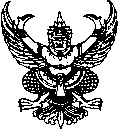 ส่วนราชการ   คณะวิทยาศาสตร์วิทยาศาสตร์และเทคโนโลยีที่       ควท./พิเศษ	วันที่     เรื่อง   ขอนำส่งเงินค่าตอบแทนการไปปฏิบัติงานบริการวิชาการภายนอกมหาวิทยาลัยราชภัฏพิบูลสงครามเรียน	 คณบดีคณะวิทยาศาสตร์และเทคโนโลยีตามที่...............................................................สังกัดหน่วยงาน.................................................ได้ไปปฏิบัติงานบริการวิชาการภายนอกมหาวิทยาลัยราชภัฏพิบูลสงคราม  ให้กับหน่วยงาน...............................  ...............................................................จังหวัด.................................... เมื่อวันที่.................................  โดยได้รับค่าตอบแทนจำนวน......................บาท  จากการดำเนินการในลักษณะ    ให้คำปรึกษาและหรือแนะนำด้านวิชาการหรือวิชาชีพในการจัดวางระบบงาน การวิจัย และการพัฒนางานของหน่วยงานของรัฐ  หน่วยงานภาคเอกชน หรือหน่วยงานระหว่างประเทศ  สอนและหรือเป็นวิทยากรในการประชุมหรือสัมมนาในหน่วยงานของรัฐหน่วยงานภาคเอกชน  หรือหน่วยงานระหว่างประเทศ  เป็นผู้เชี่ยวชาญหรือผู้ทรงคุณวุฒิด้านการประเมินหลักสูตรหรือประเมินคุณภาพการศึกษาของสถาบันการศึกษาต่างๆ  ทั้งในและนอกประเทศจึงขอนำส่งเงินค่าตอบแทนตามประกาศมหาวิทยาลัยราชภัฏพิบูลสงคราม  เรื่อง  หลักเกณฑ์การไปปฏิบัติงานบริการวิชาการภายนอกมหาวิทยาลัยราชภัฏพิบูลสงคราม ในอัตราร้อยละ 15 ของค่าตอบแทน เป็นเงิน......................บาท  ทั้งนี้มีสำเนาใบสำคัญรับเงินแนบเป็นหลักฐานจำนวน.............ฉบับ จึงเรียนมาเพื่อโปรดทราบลงชื่อ                         		         				         (.....................................................)                             				ตำแหน่ง...................................................... 